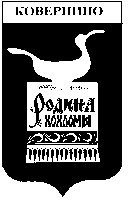 АдминистрацияКовернинского муниципального  районаНижегородской областиР А С П О Р Я Ж Е Н И Е15.08.2018                                                          		   		       № 373-рОб оказании содействия избирательным комиссиям в реализации их полномочий при подготовке и проведении выборов Губернатора Нижегородской области, назначенных на 9 сентября 2018 годаВ соответствии с Федеральным законом от 12 июня 2002 года № 67-ФЗ "Об основных гарантиях избирательных прав и права на участие в референдуме граждан Российской Федерации", законом Нижегородской области от 28 июня 2012 года № 70-З "О выборах Губернатора Нижегородской области", распоряжением Губернатора Нижегородской области от 09.06.2018 № 1028-р "О мерах по оказанию содействия избирательным комиссиям в реализации их полномочий при подготовке и проведении выборов, назначенных на 9 сентября 2018 года", в целях оказания содействия избирательным комиссиям в организации подготовки и проведения выборов Губернатора Нижегородской области:1. Рекомендовать главам поселковой и сельских администраций Ковернинского муниципального района Нижегородской области:1.1. Оказывать содействие избирательным комиссиям в организации подготовки и проведения выборов Губернатора Нижегородской области, проводимых в соответствии с Федеральным законом от 12 июня 2002 года N 67-ФЗ "Об основных гарантиях избирательных прав и права на участие в референдуме граждан Российской Федерации", законом Нижегородской области от 28 июня 2012 года № 70-З "О выборах Губернатора Нижегородской области".1.2. Представлять избирательным комиссиям на безвозмездной основе (без возмещения и оплаты затрат за использование помещений, на оплату коммунальных услуг) необходимые помещения, включая помещения для голосования, помещения для хранения избирательной документации и помещение для приема заявлений о включении избирателей в список избирателей по месту нахождения (в том числе обеспечить охрану этих помещений и избирательной документации).1.3. Предоставить на безвозмездной основе транспортные средства, средства связи и техническое оборудование, необходимые для работы избирательных комиссий в период избирательной кампании.1.4. При проведении голосования вне помещения для голосования предоставлять участковым избирательным комиссиям транспортные средства с числом посадочных мест, необходимых для обеспечения равной возможности прибытия к месту голосования не менее чем 2 членам участковых избирательных комиссий с правом совещательного голоса и наблюдателям, выезжающим совместно с членами участковой избирательной комиссии с правом решающего голоса для проведения голосования.1.5. Обеспечить оборудование помещений для голосования специальными приспособлениями, позволяющими инвалидам, иным маломобильным группам населения в полном объеме реализовать их избирательные права. 1.6. Предоставлять сведения, необходимые для составления и уточнения списков избирателей.1.7. Своевременно давать ответы на обращения избирательных комиссий.1.8. Выделить специально оборудованные места для размещения печатных агитационных материалов.1.9. Обеспечивать публикацию информации, связанной с образованием избирательных участков и формированием избирательных комиссий, а также предоставляемой избирательными комиссиями информации о ходе подготовки и проведения выборов, сроках и порядке совершения избирательных действий, кандидатах и избирательных объединениях.1.10. Обеспечить необходимые нормативные технологические условия для бесперебойного функционирования Государственной автоматизированной системы Российской Федерации «Выборы».1.11. Обеспечить содействие избирательным комиссиям в осуществлении информирования избирателей о подготовке и проведении выборов Губернатора Нижегородской области, в том числе о Порядке подачи заявления о включении избирателя в список избирателей по месту нахождения на выборах Губернатора Нижегородской области, о политических партиях, выдвинувших кандидатов, о кандидатах; а также в размещении информационных материалов в период подготовки и проведения выборов, назначенных на 9 сентября 2018 года.1.12. Оказывать содействие территориальной избирательной комиссии Ковернинского муниципального района в обеспечении участковых избирательных комиссий не позднее чем за 20 дней до дня голосования компьютерным оборудованием, необходимым для приема заявлений о включении избирателей в список избирателей по месту нахождения, а также для применения технологии изготовления протоколов участковых избирательных комиссий об итогах голосования с машиночитаемым кодом.1.13. Оказывать при необходимости иное содействие, направленное на обеспечение исполнения избирательными комиссиями полномочий, установленных законодательством Российской Федерации.2. Создать рабочую группу для решения вопросов организационно-технического обеспечения проведения выборов, а также по оказанию содействия в работе избирательных комиссий:Председатель рабочей группы:Иванов А.А. – заместитель главы Администрации Ковернинского муниципального района Нижегородской области по строительству и ЖКХ.Члены рабочей группы:- Разуваева Т.Г. – управляющий делами Администрации Ковернинского муниципального района Нижегородской области;- Некрасова С.В. – заведующий организационно-правовым отделом Администрации Ковернинского муниципального района Нижегородской области;- Новожилова Е.А. – заведующий сектором учета и отчетности Администрации Ковернинского муниципального района Нижегородской области;- Горев С.П. – заведующий сектором гражданской защиты и мобилизационной подготовки Администрации Ковернинского муниципального района Нижегородской области;- Хохлов С.Д. – директор МУ «Административно-хозяйственная группа» (по согласованию); - Вагин А.С. – заведующий сектором информационных технологий, связи и технической защиты информации Администрации Ковернинского муниципального района Нижегородской области;- Удалова О.В. – главный специалист организационно-правового отдела Администрации Ковернинского муниципального района Нижегородской области, секретарь рабочей группы. 4. Контроль за исполнением настоящего распоряжения оставляю за собой.Глава местного самоуправления					       О.П. ШмелевСогласовано:Зав. орг- правовым отделом                                                           С.В. НекрасоваОтпечатано: 18 экз.В дело-3ТИК – 1Исполнителям -14главы администраций - 6члены раб.группы – 8Исп. Удалова О.В.8(83157)2-16-50